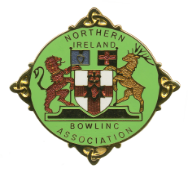 Northern Ireland Bowling Association (NIBA)Code of Conduct for Junior MembersYoung people are expected to:Behave and listen to all instructions from the team manager.Respect officials and accept decisions.Show respect to other junior members/leaders and show team spirit.Respect opponents.Show appropriate loyalty and be gracious in winning or defeat.Not cheat or be violent/aggressive.Keep themselves safe at all times.Not get involved in inappropriate peer pressure and push others into something they do not want to do.Refrain from the use of bad language or racial/sectarian references. Avoid bullying or making offensive remarks (including inappropriate use/abuse of social media or networking websites and mobile technology).Not consume alcohol (under 18 years).Not be involved in inappropriate behaviour.Refrain from taking illegal drugs or be involved with the use of illegal substances/activities.NIBA reserves the right to discipline anyone who is in breach of this Code of Conduct.I agree to abide by the above code of conduct:Signed participant:  ……………………………....  Parent/Guardian:  ………………………….…….Date:  ………………………………………………